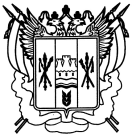 ТЕРРИТОРИАЛЬНАЯ ИЗБИРАТЕЛЬНАЯ КОМИССИЯ КАМЕНСКОГО РАЙОНА РОСТОВСКОЙ ОБЛАСТИПОСТАНОВЛЕНИЕ 19 февраля  2020 года                                                                              № 121 -1р.п. Глубокий В связи с поданными заявлениями членами участковых комиссий избирательного участка, участка референдума №№ 823, 826, 828 ,829, 831, 832, 839,842,859,860,861  Каменского района Ростовской области с правом решающего голоса,  руководствуясь пунктом 6 статьи 29 Федерального закона от 12 июня 2002 года № 67-ФЗ «Об основных гарантиях избирательных прав и права на участие в референдуме граждан Российской Федерации», пунктом 10.2 Методических рекомендаций о порядке формирования территориальных избирательных комиссий, избирательных комиссий муниципальных образований, окружных и участковых избирательных комиссий, утвержденных постановлением Центральной избирательной комиссии Российской Федерации от 17 февраля 2010 года № 192/1337-5,Территориальная избирательная комиссия Каменского района Ростовской области ПОСТАНОВЛЯЕТ:Досрочно прекратить полномочия  членов участковых комиссий избирательных участков, участков референдума №№ 823, 826, 828,829, 831, 832, 839,842,859,860,861  Каменского района Ростовской области с правом решающего голоса согласно  списка (приложение).Направить выписку из настоящего постановления в соответствующую участковую избирательную комиссию.Обнародовать настоящее постановление на официальном сайте Территориальной избирательной комиссии Каменского района Ростовской области.Председатель комиссии						       В.А.ЧеботаревСекретарь комиссии							       Е.А.АлексееваПриложение к постановлению Территориальной избирательной комиссии Каменского района Ростовской области                                                                                                        от 19  февраля 2020г № 121-1Список члена участковой комиссии избирательного участка, участков референдума Об изменении в составах участковых комиссий избирательных участков, участков референдума               Каменского района Ростовской области№п/пФамилия, имя, отчествоСубъект предложения кандидатуры в состав избирательной комиссии                                    Участковая избирательная комиссия № 823                                    Участковая избирательная комиссия № 823                                    Участковая избирательная комиссия № 8231Супруненко ОльгаИвановнаРостовское региональное отделение общественной организации  «Союз женщин России»2Богданов МаксимВасильевичРостовское региональное отделение политической партии «ПАТРИОТЫ РОССИИ»Участковая избирательная комиссия № 826Участковая избирательная комиссия № 826Участковая избирательная комиссия № 8263Хорошун АллаИвановнаКаменское местное Отделение Всероссийской политической партии «ЕДИНАЯ РОССИЯ»Участковая избирательная комиссия № 828Участковая избирательная комиссия № 8284Шумилина Ирина АнатольевнаСобрание избирателей по месту жительстваУчастковая избирательная комиссия № 829Участковая избирательная комиссия № 8295Торшина Елена АндреевнаКаменское местное Отделение Всероссийской политической партии «ЕДИНАЯ РОССИЯ»6Андреева Наталья АлексеевнаРегиональное отделение Всероссийской политической партией ПАРТИЯ  ЗА СПРАВЕДЛИВОСТЬ!Участковая избирательная комиссия № 831Участковая избирательная комиссия № 8317Дорошева  НатальяАлексеевнаСобрание  депутатов Волченского сельского поселенияУчастковая избирательная комиссия № 832Участковая избирательная комиссия № 8328Моисеева Марина ВладимировнаКаменское местное Отделение Всероссийской политической партии «ЕДИНАЯ РОССИЯ»Участковая избирательная комиссия № 839Участковая избирательная комиссия № 839      9Потоловская Юлия ВикторовнаКаменское местное Отделение Всероссийской политической партии «ЕДИНАЯ РОССИЯ»                                        Участковая избирательная комиссия № 842                                        Участковая избирательная комиссия № 842                                        Участковая избирательная комиссия № 84210Андрейчук ВикторияСергеевнаСобрание избирателей по месту жительстваУчастковая избирательная комиссия № 859Участковая избирательная комиссия № 85911Филимонова Юлия ЮрьевнаКаменское местное отделение Ростовского регионального отделения политической партии "Коммунистическая Партия Российской Федерации"Участковая избирательная комиссия № 861Участковая избирательная комиссия № 86112        Волохова  ГалинаЮрьевнаРегиональное отделение Политической партии СПРАВЕДЛИВАЯ РОССИЯ в  Ростовской областиУчастковая избирательная комиссия № 860Участковая избирательная комиссия № 86013Магомедова Татьяна МагомедовнаСобрание депутатов Старостаничного сельского поселения